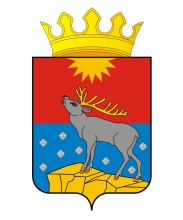 АДМИНИСТРАЦИЯ КРАСНОВИШЕРСКОГО ГОРОДСКОГО ОКРУГАП О С Т А Н О В Л Е Н И Е___.01.2021										№ ______Об утверждении порядка поощрения муниципальной управленческой командыВ соответствии с постановлением Правительства Пермского края от 25 декабря 2020 г. № 1030-п «Об утверждении Порядка распределения и предоставления из бюджета Пермского края бюджетам муниципальных образований Пермского края дотаций на поощрение муниципальных управленческих команд» Администрация  Красновишерского  городского  округа ПОСТАНОВЛЯЕТ:1. Утвердить прилагаемый Порядок поощрения муниципальной  управленческой команды.2. Настоящее постановление вступает в силу с момента подписания и распространяется на правоотношения, возникшие с 25 декабря 2020 года.3. Контроль за исполнением настоящего постановления оставляю за собой. Глава городского округа –глава администрацииКрасновишерскогогородского округа				   Е.В. Верещагин						УТВЕРЖДЕНпостановлением администрацииКрасновишерского городского округаот 00.01.2021 № 00ПОРЯДОКпоощрения муниципальной управленческой команды1. Настоящий Порядок устанавливает правила и условия выплаты денежного поощрения муниципальной управленческой команде за достижение Красновишерским городским округом значений (уровней) показателей для оценки эффективности деятельности администрации Красновишерского городского округа, утвержденных постановлением Правительства Пермского края от 25 декабря 2020 г. № 1030-п «Об утверждении Порядка распределения и предоставления из бюджета Пермского края бюджетам муниципальных образований Пермского края дотаций на поощрение муниципальных управленческих команд» (далее - показатели эффективности деятельности).2. Денежное поощрение осуществляется в виде единовременной премии за достижение показателей эффективности участникам муниципальной управленческой команды за счет средств бюджета Пермского края, поступивших в бюджет Красновишерского городского округа в форме дотации. Под муниципальной управленческой командой понимается группа должностных лиц, замещающих должности муниципальной службы Красновишерского городского округа (далее – муниципальные служащие), деятельность которых способствовала достижению Пермским краем значений (уровней) показателей эффективности деятельности.3. Объем бюджетных ассигнований, направляемых на денежное поощрение муниципальных служащих, определен постановлением Правительства Пермского края от 25 декабря 2020 г. № 1030-п «Об утверждении Порядка распределения и предоставления из бюджета Пермского края бюджетам муниципальных образований Пермского края дотаций на поощрение муниципальных управленческих команд». Дотации, передаваемые бюджету Красновишерского городского округа, зачисляются в местный бюджет и учитываются в составе доходов местного бюджета в соответствии с бюджетной классификацией.4. Решение о распределении средств бюджета Пермского края, поступивших в бюджет Красновишерского городского округа, на денежное поощрение муниципальных служащих в объеме, установленном пунктом 3 настоящего Порядка, оформляется правовым актом главы городского округа - главы администрации Красновишерского городского округа.5. Объем денежных средств на денежное поощрение муниципальных служащих распределяется в администрацию Красновишерского городского округа, Департамент муниципальных учреждений администрации Красновишерского городского округа, финансовое управление администрации Красновишерского городского округа.6. Решение о назначении, размере и выплате денежного поощрения муниципальному служащему принимается представителем нанимателя в пределах доведенных бюджетных средств и оформляется правовым актом представителя нанимателя исходя из оценки показателей деятельности муниципального служащего,  степени вклада муниципального служащего в достижение значений показателей эффективности. 7. Денежное поощрение назначается в фиксированной сумме и максимальным размером не ограничивается.